День материв муниципальном общеобразовательном учреждении гимназии  Павлово – Посадского муниципального района Московской областиНа свете добрых слов немало,Но всех добрее и важней одно:Из двух слогов простое слово: "мама"И нету слов дороже, чем оно!И.В.Мазнин.Во все времена мама была и остается главным человеком в жизни каждого человека.  Все мамы обладают щедростью души, преданностью, любовью и великим терпением. День матери - это  особый праздник,  который никого не оставляет равнодушным.  В нашей стране  он отмечается ежегодно в последнее воскресенье ноября. И это замечательно: ведь сколько бы хороших, добрых слов мы ни говорили нашим мамам, сколько бы поводов для этого ни придумывали, лишними они не бывают.По всей России в эти дни прошли торжественные мероприятия, посвященные МАМАМ, и наша гимназия, конечно же, не осталась в стороне. Мамы собрались в празднично украшенном зале. Всех мам обучающихся поздравила директор гимназии заслуженныйучитель Российской Федерации Стебелева Л.А.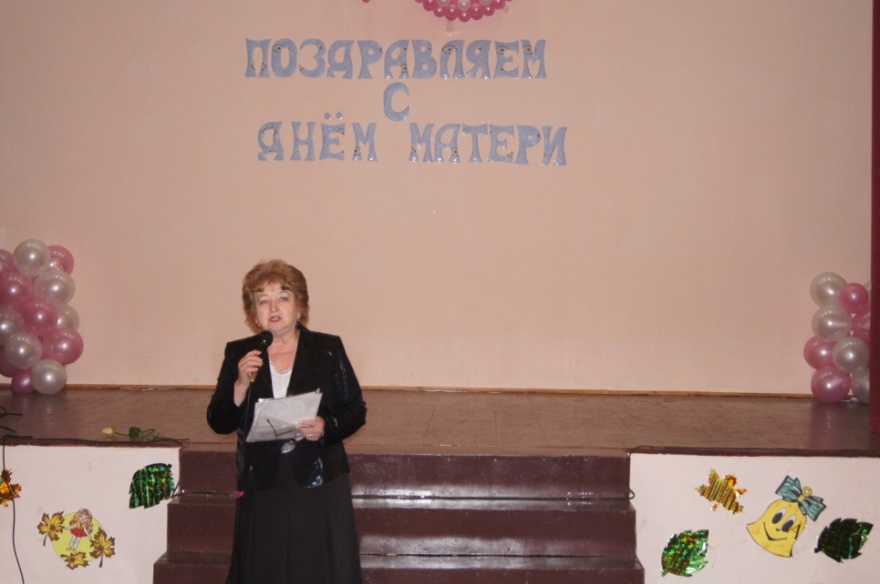 А потом состоялся праздничный  концерт. Шквал аплодисментов сопровождал каждое выступление.Учащиеся гимназии исполняли песни и стихи, посвященные мамам.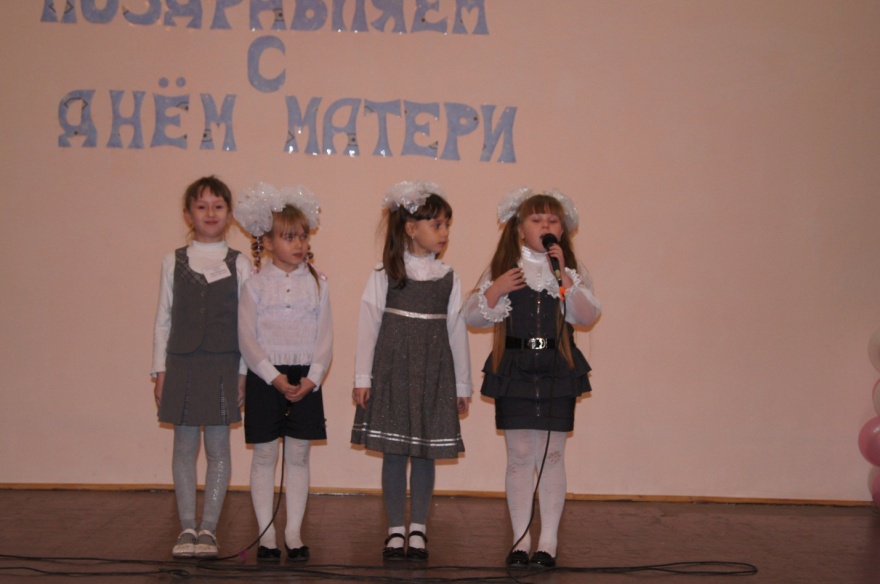                             Мам поздравляют первоклассникиВ празднике участвовали детские творческие коллективы гимназии: хор под руководством учителя музыки Кирилловой Е.М., танцевальный коллектив под руководством учителя ритмики Ильиной Е.Е.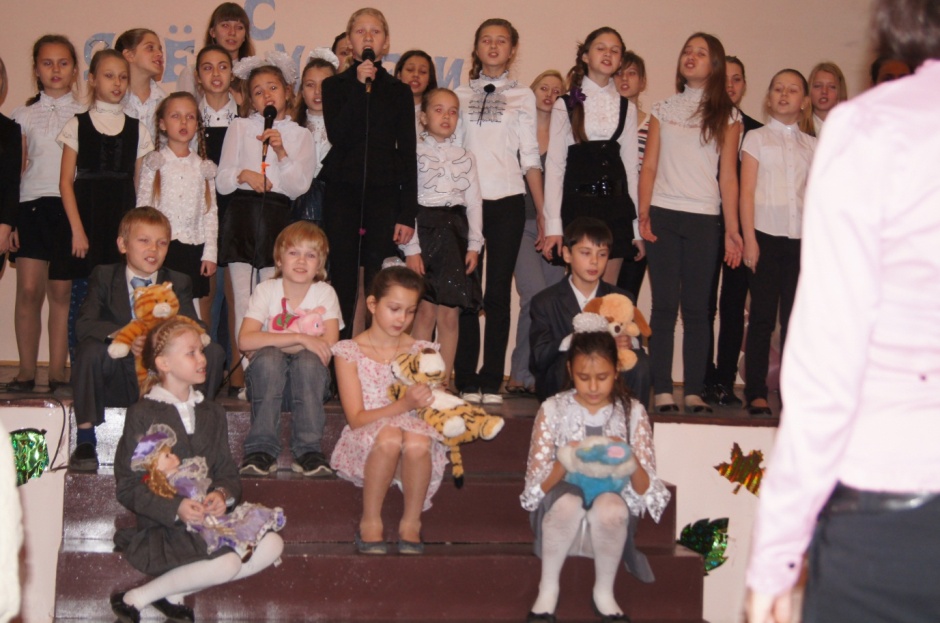                                                     На сцене - хор гимназии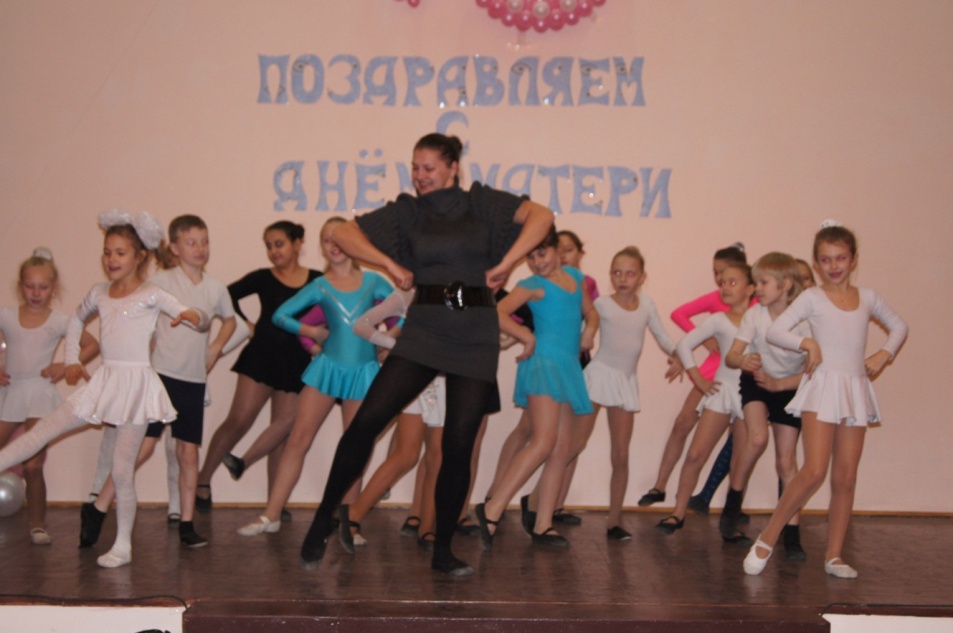 Танцевальный коллажЗам. директора по ВР    И.В.Дмитриева 